El MosquitoOrigine : MutantPugnacité4Agilité63Force3Endurance4Intellect3Eveil53Charisme4Volonté4Poids (4) : 60 kgTaille : 1m76Age : 17 ansAvantages○ Motivation : For the fun ! Réplique : « Tu n’es pas prêt de m’attraper ! » Relation : pensionnaires del InstitutoFaiblesses Mutant Apparence inquiétante : ailes d’insectesProblèmesPROUESSES6Investissement :Investissement :Initiative11Vitesse sol (4)vitesse moyenne12 km/hVitesse sol (4)vitesse moyenne20 m/rdVitesse sol (4)mouvement de base3 mVitesse vol (8)vitesse moyenne250 km/hVitesse vol (8)vitesse moyenne416 m/rdVitesse vol (8)mouvement de base69 mSaut (2)en longueur1 m / 4 mSaut (2)en hauteur0,6 m / 1,2 mAtterrissage (2)Atterrissage (2)2,5 mPOUVOIRSTALENTSGADGETS1 / 3○ Agilité améliorée (6)○ Eveil amélioré (5)○ Ailes (8)# Pistolet à aiguille (hi-Tech)○ Paralysant (10)A Portée (0)NeurotoxineDurée (7) : 1 heureLimitation : munitions (4)  chargeurs de 12Limitation : inopérant contre les armures…● Combat aérien● Costume renforcé (2)Armure● Costume renforcé (2)Armure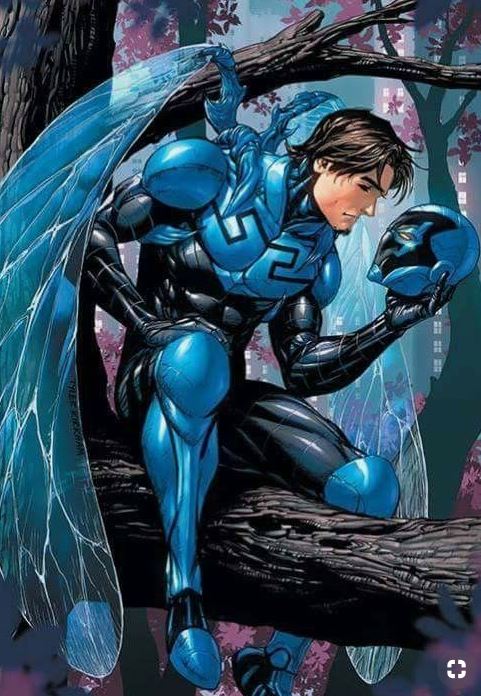 OriginesFelipe RODRIGUEZ est né le 04 mai 1986 à Caracas.Ses parents, tous deux physiciens nucléaires vénézuéliens, était proches de Tchernobyl, au moment de la catastrophe éponyme. Son père mourut rapidement des suites des radiations, mais sa mère, enceinte, eu le temps d’être rapatriée à Caracas et de lui donner naissance avant de mourir…Né avec des difformités apparentes, il fut pris en charge par l’assistance sociale, mais il ne trouva jamais de famille d’accueil. A l’âge de 10 ans, ses difformités donnèrent naissance à une paire d’ailes fonctionnelles ! Il fut aussitôt placé dans un centre d’étude panaméricain, el Instituto, basé au Panama, qui avait pour vocation d’accueillir des enfants doués de capacités spéciales…Les jeunes pensionnaires del Instituto, tous des Omégas,  sont ainsi devenus sa nouvelle famille. Parmi eux, il a développé ses pouvoirs, jusqu’au jour où le gouvernement du Venezuela est venu récupérer son investissement…Outre l’espagnol, il parle un peu anglais.AttaquesToucherDégâtsSpécialPoings43 C/Charge86 CDommages considérés à vitesse maximale en volPistolet paralysant6ØEffet Paralysant (10)PS (11)PV (8)Blessure légère (-1)	Blessure grave (-3)	Blessure mortelle (HS)	NOTES